INTERCLUBS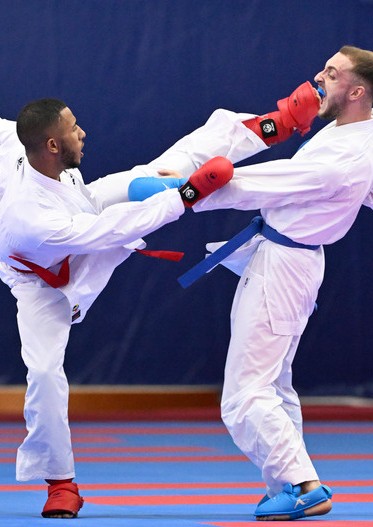 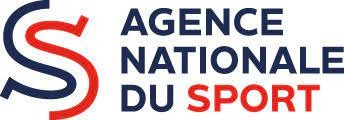 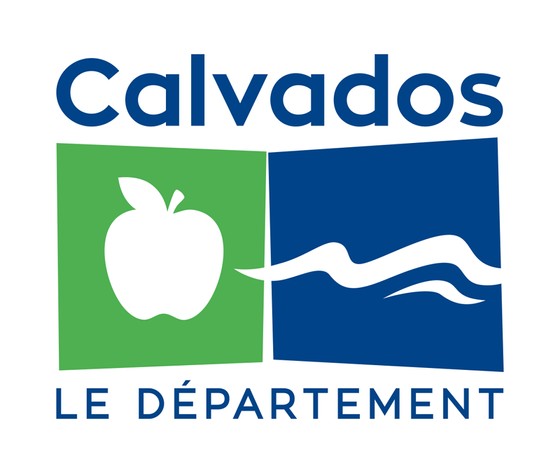 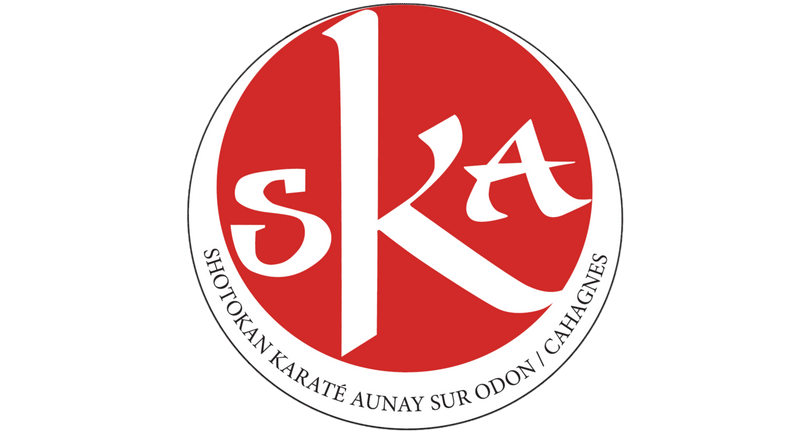 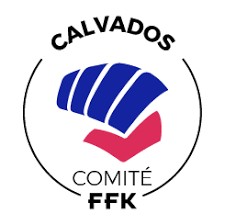 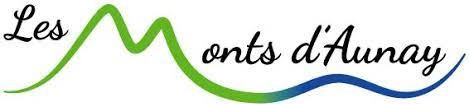 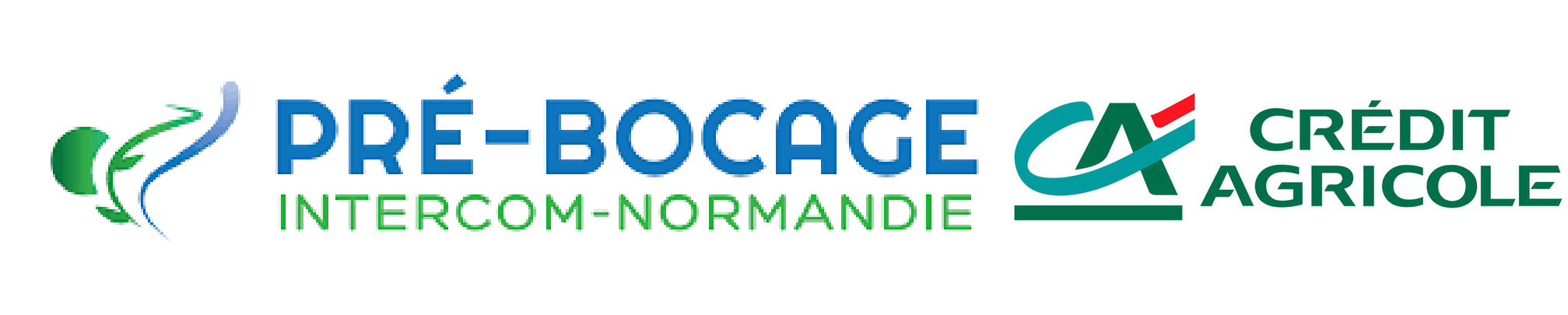 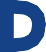 SHOTOKAN KARATÉ AUNAY / CAHAGNES7 MAI 2023CAHAGNESDimanche 7 mai 2023 Gymnase intercommunal l3, rue Alexis de Tocqueville14240 CAHAGNESDe Mini-poussin.ne à vétéran (Masculins / Féminins – Individuels)Contrôle kumite9h00 - 9h30pupilles - benjamin.e.s10h00 - 10h30mini poussin.e.s - poussin.e.sContrôle kumite & kata13h30 - 14h00minimes - cadet.te.s14h00 - 14h30Juniors - seniors - vétéransParticipation : 2 euros / compétiteur.trice Licence 2022 / 2023 et autorisation parentale* Restauration & buvette sur placeEntree gratuiteinfo : skaunaysurodon@outlook.fr - 06 24 53 40 55inscription : https://forms.gle/fNb5ctzRGqTTksX6A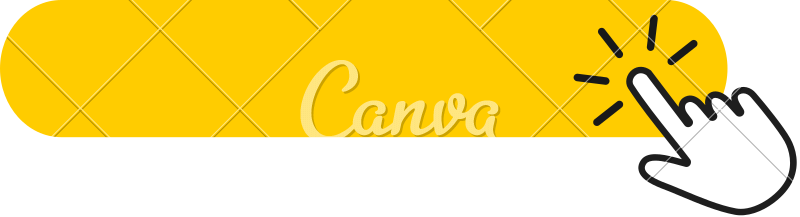 *pour les mineur.e.sSont autorisés à participer :Les licencié.e.s ayant la licence 2022/2023 Il n'y a pas de contrainte de nationalité.Tenue obligatoire :Karaté gi blanc, les protections sont prêtées par le club (sauf coquille, protège- dent et protège-tibias)Pesée :La pesée est effectuée sous le contrôle des arbitres.Un.e compétiteur.trice qui dépasse le poids de la catégorie dans laquelle il.elle a été inscrit.e doit changer de catégorie et être inscrit.e dans la catégorie qui correspond exactement à son poids au jour de la compétition.Compétition :Mini-poussin.e.s et poussin.e.s :Par élimination directe AVEC repêchage pour les 3èmes places. Durée des combats : 1 minutePupilles et benjamin.e.s :Par élimination directe AVEC repêchage pour les 3èmes places. Durée des combats : 1 minute 30 secondes.Minimes, cadet.te.s, juniors, seniors, vétéransLe  surclassement  des  compétiteur.trices  Juniors  2ème  année  est  autorisé  en Seniors.Par élimination directe AVEC repêchage pour les 3èmes places. Durée des combats : 2 minutesLes catégories de poids fédérales pourront être modifiées en fonction  du nombre d'inscrits à la compétition.